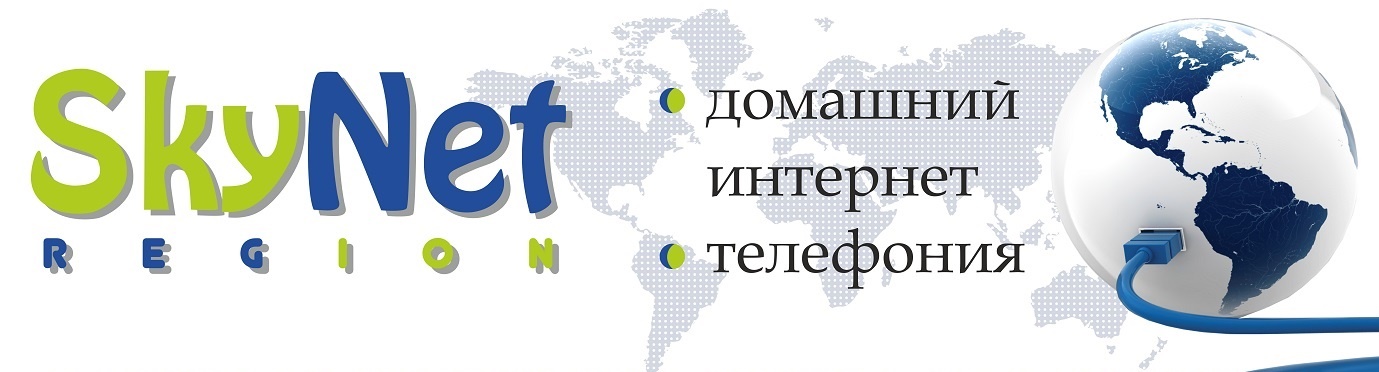 Реквизиты ООО «ГОРСЕТЬ»Вы можете связаться с нами по любому из указанных номеров для уточнения интересующей Вас информации+7(499) 322-19-07; +7(926) 001-12-50; Наша почта: info@istraregion.ruПолное наименованиеОбщество с ограниченной ответственностью «ГОРСЕТЬ»Сокращенное наименованиеООО «ГОРСЕТЬ»Юридический адрес143560, Московская область, Истринский район, п. Курсаково, д. 5Фактический адрес143560, Московская область, Истринский район, п. Курсаково, д. 5ОГРН1175024025879ИНН5017114485КПП501701001БанкПАО «Московский Кредитный Банк» г. МоскваКор.счет30101810745250000659Расчетный счет40702810401230000334БИК044525659e-mailinfo@istraregion.ruТелефон+7(499) 322-19-07; +7(926) 001-12-50Генеральный директорРыжов Владимир Иванович